We read Jan Brett’s version of The Mitten several times and practiced retelling the story in the correct sequence. Retelling is an important skill for young children because it helps to increase comprehension of the text. When you read a book with your child take time to talk about the characters, setting, and sequence of events. During third quarter we will be discussing character traits and comparing & contrasting characters within a text.The high-frequency words for this week were a review of boy, girl, look/looking, play/playing. We are learning about the suffix  –ing. We looked for words with -ing in our library books.  We did a ‘making words’ activity with the spelling pattern –in. As we learn to read and write more rhyming words with the same spelling pattern, these words will become part of your child’s spelling inventory. Occasionally we will write Words We Know (words of which we know the correct spelling). As the year progresses, this list should grow to at least twenty words.An important skill we continue to work on in reading and writing is listening for the medial/middle sounds in CVC words (consonant-vowel-consonant). During our guided reading times we practiced what good readers do when they come to a word they don’t know. We looked at the picture, looked at the first letter of the word, and tried sounding out the word. Good readers also ask “Does that make sense?” “Does that make the right sound?” Sometimes beginning readers look at the picture and guess what the unknown word may be. Other times, readers will look at the first letter of a word and say anything that begins with the same letter even if it doesn’t make sense in the sentence. During third quarter we will learn more about writing opinion pieces. We will also learn when to use a period, question mark or exclamation point. In math we have been creating and solving story problems. We are learning to solve addition and subtraction word problems within 5 using manipulatives. We are working toward the goal of being able to add and subtract fluently within 5. Reminders:Has your child bought raffle tickets for “Time with a Teacher?” Descriptions for the activities are posted on the Jeffery website. Tickets are $1 each or 6 for $5. The drawing for each event will be held during an assembly on Monday, February 8th.Please send a class snack for February. Suggestions include graham crackers, Goldfish, fruit snacks, cereal, etc.Please help your child count 100 small items to bring to school for the 100th day celebration on Monday, February 8th.Have a wonderful weekend!**See other side for Calendar of Events**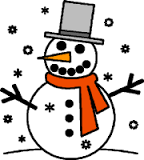 